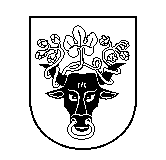 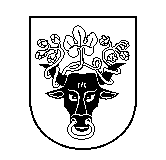 Pasvalio rajono savivaldybės TarybOSPosėdis įvyko 2023 m. rugpjūčio 14 d. 14.00–16.08 val.Posėdžio pirmininkas – Socialinių reikalų, sveikatos ir aplinkos apsaugos komiteto pirmininkas G. Andrašūnas.Posėdžio sekretorė – Tarybos posėdžių sekretorė M. Jarašūnienė.Dalyvavo: Socialinių reikalų, sveikatos ir aplinkos apsaugos komiteto nariai: P. Drevinskas, V. Linkevičius, J. Rastauskaitė (nuotoliniu būdu), R. Mitrienė (nuotoliniu būdu), pirmininko pavaduotoja N. Matulienė (nuotoliniu būdu).Biudžeto, ekonomikos ir kaimo reikalų komiteto pirmininkas Z. Zimkus; nariai: I. Malinauskas, R. Želvys, V. Gikys, Š. Varna, pavaduotoja N. Trinskienė (nuotoliniu būdu).Nedalyvauja: -Jungtiniame komitete dalyvauja visi komiteto nariai, kvorumas yra.Dalyvavo kiti komiteto posėdžio dalyviai: Savivaldybės meras G. Gegužinskas, Savivaldybės vicemeras V. Doda, Savivaldybės administracijos direktoriaus pavaduotojas P. Petkevičius, Tarybos posėdžių sekretorė E. Aleksandravičienė, Savivaldybės kontrolierė R. Juodokienė, Juridinio ir personalo skyriaus specialistė K. Jakeliūnaitė, Juridinio ir personalo skyriaus vyriausioji specialistė L. Valantonė, Švietimo ir sporto skyriaus vedėjas dr. G. Vilys, Švietimo ir sporto skyriaus vyriausioji specialistė (tarpinstitucinio bendradarbiavimo koordinatorė) I. Bartulienė, Socialinės paramos ir sveikatos skyriaus vyriausioji specialistė (Savivaldybės gydytoja) R. Nevulytė, Socialinės paramos ir sveikatos skyriaus vyriausioji specialistė D. Bronislava Brazdžionienė, Civilinės metrikacijos specialistė, laikinai einanti Socialinės paramos ir sveikatos skyriaus vedėjo pareigas A. Baniulytė, Strateginio planavimo ir investicijų skyrius vyriausioji specialistė I. Aidukaitė, Finansų skyriaus vedėja D. Petrėnienė, Bendrojo skyriaus vyriausiasis specialistas E. Tuskėnas, Strateginio planavimo ir investicijų skyriaus specialistė E. Gerštautienė, Pasvalio Mariaus Katiliškio viešosios bibliotekos direktorę D. Abazoriuvienė, Pasvalio Mariaus Katiliškio viešosios bibliotekos Inovacijų, metodikos ir informacijos išteklių centro vedėja A. Likienė.Komiteto posėdžio darbotvarkė: 1. Dėl Pasvalio rajono savivaldybės tarybos 2023 m. kovo 29 d. sprendimo Nr. T1-54 „Dėl Pasvalio rajono savivaldybės tarybos veiklos reglamento patvirtinimo“ pakeitimo (T-222).2. Dėl Pasvalio rajono savivaldybės tarybos 2006 m. gruodžio 27 d. sprendimo Nr. T1-270 „Dėl Skolų pripažinimo beviltiškomis, jų nurašymo, apskaitos ir inventorizavimo aprašo patvirtinimo“ pakeitimo (T-156).3. Dėl viešosios įstaigos Pasvalio ligoninės vadovo mėnesinio darbo užmokesčio maksimalaus dydžio nustatymo (T-213).4. Dėl Pasvalio rajono savivaldybės tarybos 2020 m. balandžio 29 d. sprendimo Nr. T1-93 „Dėl Algimanto Mataičio išrinkimo uždarosios akcinės bendrovės „Pasvalio vandenys“ direktoriumi“ pakeitimo (T-208).5. Dėl Pasvalio rajono savivaldybės tarybos 2017 m. rugsėjo 27 d. sprendimo Nr. T1-194 „Dėl Pasvalio r. Joniškėlio Gabrielės Petkevičaitės-Bitės gimnazijos nuostatų patvirtinimo“ pakeitimo (T-204).6. Dėl Pasvalio rajono savivaldybės tarybos 2017 m. birželio 20 d. sprendimo Nr. T1-163 ,,Dėl Pasvalio sporto mokyklos nuostatų patvirtinimo“ pakeitimo (T-218).7. Dėl Pasvalio rajono savivaldybės Visuomeninės sporto tarybos sudarymo (T-229).8. Dėl Pasvalio rajono savivaldybės šeimos tarybos sudarymo ir jos nuostatų patvirtinimo (T-227).9. Dėl Pasvalio rajono savivaldybės tarybos 2018 m. kovo 21 d. sprendimo Nr. T1-50 „Dėl viešosios įstaigos Pasvalio pirminės asmens sveikatos priežiūros centro valdymo struktūros ir pareigybių sąrašo patvirtinimo“ pakeitimo (T-207).10. Dėl viešosios įstaigos Pasvalio pirminės asmens sveikatos priežiūros centro 2023–2025 m. strateginio veiklos plano patvirtinimo (T-233).11. Dėl Pasvalio rajono savivaldybės tarybos 2021 m. vasario 24 d. sprendimo Nr. T1-16 „Dėl Socialinės globos paslaugų institucijoje vaikams su negalia, suaugusiems asmenims su negalia ir senyvo amžiaus asmenims skyrimo tvarkos aprašo patvirtinimo“ pakeitimo (T-209).12. Dėl Pasvalio rajono savivaldybės tarybos 2015 m. vasario 19 d. sprendimo Nr. T1-30 „Dėl Pagalbos į namus paslaugų organizavimo ir teikimo tvarkos aprašo patvirtinimo“ pakeitimo (T-210).13. Dėl Pasvalio rajono savivaldybės tarybos 2021 m. vasario 24 d. sprendimo Nr. T1-18 „Dėl Laikino atokvėpio paslaugos vaikams su negalia, suaugusiems asmenims su negalia ir senyvo amžiaus asmenims organizavimo ir teikimo tvarkos patvirtinimo“ pakeitimo (T-211).14. Dėl Pasvalio rajono savivaldybės tarybos 2020 m. birželio 25 d. sprendimo Nr. T1-127 „Dėl Dienos socialinės globos asmens namuose asmenims su sunkia negalia paslaugų skyrimo, teikimo tvarkos aprašo patvirtinimo“ pakeitimo (T-212).15. Dėl Pasvalio rajono savivaldybės tarybos 2020 m. lapkričio 25 d. sprendimo Nr. T1-231 „Dėl Vienkartinių, tikslinių, sąlyginių ir periodinių pašalpų iš Pasvalio rajono savivaldybės biudžeto skyrimo tvarkos aprašo patvirtinimo“ pakeitimo (T-215).16. Dėl Pasvalio rajono savivaldybės tarybos 2020 m. gruodžio 23 d. sprendimo Nr. T1-239 „Dėl Pasvalio rajono savivaldybės socialinės paramos teikimo komisijos veiklos nuostatų patvirtinimo“ pakeitimo (T-216).17. Dėl Pasvalio rajono savivaldybės tarybos 2023 m. vasario 1 d. sprendimo Nr. T1-13 „Dėl Pasvalio rajono savivaldybės 2023–2025 m. strateginio veiklos plano patvirtinimo“ pakeitimo (T-223).18. Dėl Pasvalio rajono savivaldybės 2022 metų konsoliduotųjų finansinių ataskaitų rinkinio patvirtinimo (T-205).19. Dėl Pasvalio rajono savivaldybės 2022 m. biudžeto vykdymo ataskaitos patvirtinimo (T-206).20. Dėl lėšų iš Pasvalio rajono savivaldybės Smulkaus verslo rėmimo programos paskyrimo (T-232).21. Dėl Pasvalio rajono savivaldybės tarybos 2015 m. rugsėjo 29 d. sprendimo Nr. T1-129 ,,Dėl Pasvalio rajono savivaldybės parduodamų būstų ir pagalbinio ūkio paskirties pastatų sąrašo patvirtinimo“ pakeitimo (T-214).22. Dėl Pasvalio rajono savivaldybės turto perdavimo pagal patikėjimo sutartį uždarajai akcinei bendrovei „Pasvalio vandenys“ (T-231).23. Dėl Pasvalio rajono savivaldybės tarybos 2023 m. kovo 29 d. sprendimo Nr. T1-80 „Dėl Pasvalio rajono savivaldybės turto perdavimo viešajai įstaigai „Prie Raubonių malūno“ pagal patikėjimo sutartį“ pakeitimo (T-228).24. Dėl Pasvalio rajono savivaldybės tarybos 2020 m. lapkričio 25 d. sprendimo Nr. T1-220 „Dėl Pasvalio rajono savivaldybės turto perdavimo viešajai įstaigai Pasvalio pirminės asmens sveikatos priežiūros centrui pagal patikėjimo sutartį“ pakeitimo (T-217).25. Dėl Pasvalio rajono savivaldybės turto perdavimo (T-220).26. Dėl nekilnojamųjų daiktų perdavimo Pasvalio Lėvens pagrindinei mokyklai (T-221).27. Dėl Pasvalio rajono savivaldybės tarybos 2008 m. balandžio 30 d. sprendimo Nr. T1-108 „Dėl Savivaldybės turtinių ir neturtinių teisių įgyvendinimo viešosiose įstaigose“ pripažinimo netekusiu galios (T-224).28. Dėl techninių klaidų ištaisymo Pasvalio rajono savivaldybės tarybos 2015 m. gruodžio 22 d. sprendime Nr. T1-218 „Dėl uždarosios akcinės bendrovės „Pasvalio vandenys“ veiklos plano 2015–2019 metams patvirtinimo“ (T-225).29. Dėl Pasvalio rajono savivaldybės turto perdavimo Pasvalio Svalios progimnazijai (T-226).30. Dėl teikimo apdovanoti Lietuvos savivaldybių asociacijos apdovanojimu „Auksinės krivūlės riteris“ (T-230).31. Dėl pritarimo Pasvalio rajono bibliotekų veiklos ir tinklo optimizavimo programai (T-219).32. Dėl delegavimo į viešo konkurso Pasvalio rajono savivaldybės visuomenės sveikatos biuro direktoriaus pareigoms eiti komisiją.NUSPRĘSTA. Darbotvarkei pritarta.1. SVARSTYTA. Pasvalio rajono savivaldybės tarybos 2023 m. kovo 29 d. sprendimo Nr. T1-54 „Dėl Pasvalio rajono savivaldybės tarybos veiklos reglamento patvirtinimo“ pakeitimo.NUSPRĘSTA. Sprendimo projekto pirmajai daliai pritariama, antrajai – nepritariama. Klausimą svarstyti Tarybos posėdyje ir Tarybos posėdžio metu formuluojama užklausa Vyriausybės atstovui. 2. SVARSTYTA. Pasvalio rajono savivaldybės tarybos 2006 m. gruodžio 27 d. sprendimo Nr. T1-270 „Dėl Skolų pripažinimo beviltiškomis, jų nurašymo, apskaitos ir inventorizavimo aprašo patvirtinimo“ pakeitimas.NUSPRĘSTA. Pritariama, siūloma svarstyti Tarybos posėdyje.14.22 val. Z. Zimkus, P. Drevinskas, R. Mitrienė, J. Rastauskaitė nusišalino nuo klausimo svarstymo.3. SVARSTYTA. Viešosios įstaigos Pasvalio ligoninės vadovo mėnesinio darbo užmokesčio maksimalaus dydžio nustatymas.Balsavimas dėl sprendimo projekto 2 p.Balsavo: už (kaip sprendimo projekte (mėnesinio darbo užmokesčio kintamoji dalis – 20 procentų dydžio)) – 4, prieš – 4.NUSPRĘSTA. Siūloma klausimą svarstyti Tarybos posėdyje. Dėl mėnesinio darbo užmokesčio kintamosios dalies dydžio apsispręs Tarybos posėdyje.14.36 val. Z. Zimkus, P. Drevinskas, R. Mitrienė, J. Rastauskaitė dalyvauja klausimų svarstyme.14.38 val. Š. Varna nusišalino nuo klausimo svarstymo.4. SVARSTYTA. Pasvalio rajono savivaldybės tarybos 2020 m. balandžio 29 d. sprendimo Nr. T1-93 „Dėl Algimanto Mataičio išrinkimo uždarosios akcinės bendrovės „Pasvalio vandenys“ direktoriumi“ pakeitimas.NUSPRĘSTA. Sprendimui pritariama, svarstyti Tarybos posėdyje.14.39 val. Š. Varna dalyvauja klausimų svarstyme.5. SVARSTYTA. Pasvalio rajono savivaldybės tarybos 2017 m. rugsėjo 27 d. sprendimo Nr. T1-194 „Dėl Pasvalio r. Joniškėlio Gabrielės Petkevičaitės-Bitės gimnazijos nuostatų patvirtinimo“ pakeitimas.NUSPRĘSTA. Sprendimui pritariama, siūloma svarstyti Tarybos posėdyje.6. SVARSTYTA. Pasvalio rajono savivaldybės tarybos 2017 m. birželio 20 d. sprendimo Nr. T1-163 ,,Dėl Pasvalio sporto mokyklos nuostatų patvirtinimo“ pakeitimas.NUSPRĘSTA. Vienbalsiai sprendimui pritariama, siūloma svarstyti Tarybos posėdyje.7. SVARSTYTA. Pasvalio rajono savivaldybės Visuomeninės sporto tarybos sudarymas.NUSPRĘSTA. Pritariama G. Žardecko, V. Janušonio, Š. Varnos, A. Mažuolio pasiūlytoms kandidatūroms, siūloma I. Malinausko kandidatūra. Klausimą siūloma svarstyti Tarybos posėdyje.8. SVARSTYTA. Pasvalio rajono savivaldybės šeimos tarybos sudarymo ir jos nuostatų patvirtinimas.NUSPRĘSTA. Svarstyti Tarybos posėdyje. Pritariama Jūratės Jovaišienės ir Danutės Jablonskytės-Raščės kandidatūroms. Dėl pirmininko kandidatūros apsispręs Tarybos posėdyje.9. SVARSTYTA. Pasvalio rajono savivaldybės tarybos 2018 m. kovo 21 d. sprendimo Nr. T1-50 „Dėl viešosios įstaigos Pasvalio pirminės asmens sveikatos priežiūros centro valdymo struktūros ir pareigybių sąrašo patvirtinimo“ pakeitimas.NUSPRĘSTA. Sprendimui pritariama, svarstyti Tarybos posėdyje.10. SVARSTYTA. Viešosios įstaigos Pasvalio pirminės asmens sveikatos priežiūros centro 2023–2025 m. strateginio veiklos plano patvirtinimas.NUSPRĘSTA. Sprendimui pritariama, svarstyti Tarybos posėdyje.11. SVARSTYTA. Pasvalio rajono savivaldybės tarybos 2021 m. vasario 24 d. sprendimo Nr. T1-16 „Dėl Socialinės globos paslaugų institucijoje vaikams su negalia, suaugusiems asmenims su negalia ir senyvo amžiaus asmenims skyrimo tvarkos aprašo patvirtinimo“ pakeitimas.12. SVARSTYTA. Pasvalio rajono savivaldybės tarybos 2015 m. vasario 19 d. sprendimo Nr. T1-30 „Dėl Pagalbos į namus paslaugų organizavimo ir teikimo tvarkos aprašo patvirtinimo“ pakeitimas.13. SVARSTYTA. Pasvalio rajono savivaldybės tarybos 2021 m. vasario 24 d. sprendimo Nr. T1-18 „Dėl Laikino atokvėpio paslaugos vaikams su negalia, suaugusiems asmenims su negalia ir senyvo amžiaus asmenims organizavimo ir teikimo tvarkos patvirtinimo“ pakeitimas.14. SVARSTYTA. Pasvalio rajono savivaldybės tarybos 2020 m. birželio 25 d. sprendimo Nr. T1-127 „Dėl Dienos socialinės globos asmens namuose asmenims su sunkia negalia paslaugų skyrimo, teikimo tvarkos aprašo patvirtinimo“ pakeitimas.NUSPRĘSTA. Pritariama, siūloma svarstyti Tarybos posėdyje.15. SVARSTYTA. Pasvalio rajono savivaldybės tarybos 2020 m. lapkričio 25 d. sprendimo Nr. T1-231 „Dėl Vienkartinių, tikslinių, sąlyginių ir periodinių pašalpų iš Pasvalio rajono savivaldybės biudžeto skyrimo tvarkos aprašo patvirtinimo“ pakeitimas.NUSPRĘSTA. Pritariama, siūloma svarstyti.16. SVARSTYTA. Pasvalio rajono savivaldybės tarybos 2020 m. gruodžio 23 d. sprendimo Nr. T1-239 „Dėl Pasvalio rajono savivaldybės socialinės paramos teikimo komisijos veiklos nuostatų patvirtinimo“ pakeitimas.NUSPRĘSTA. Pritariama, siūloma svarstyti.17. SVARSTYTA. Pasvalio rajono savivaldybės tarybos 2023 m. vasario 1 d. sprendimo Nr. T1-13 „Dėl Pasvalio rajono savivaldybės 2023–2025 m. strateginio veiklos plano patvirtinimo“ pakeitimas.NUSPRĘSTA. Pritariama, siūloma svarstyti.18. SVARSTYTA. Pasvalio rajono savivaldybės 2022 metų konsoliduotųjų finansinių ataskaitų rinkinio patvirtinimas.NUSPRĘSTA. Pritariama, siūloma svarstyti Tarybos posėdyje.19. SVARSTYTA. Pasvalio rajono savivaldybės 2022 m. biudžeto vykdymo ataskaitos patvirtinimas.NUSPRĘSTA. Pritariama, siūloma svarstyti Tarybos posėdyje.20. SVARSTYTA. Lėšų iš Pasvalio rajono savivaldybės Smulkaus verslo rėmimo programos paskyrimas.NUSPRĘSTA. Pritariama, siūloma svarstyti Tarybos posėdyje.21. SVARSTYTA. Pasvalio rajono savivaldybės tarybos 2015 m. rugsėjo 29 d. sprendimo Nr. T1-129 ,,Dėl Pasvalio rajono savivaldybės parduodamų būstų ir pagalbinio ūkio paskirties pastatų sąrašo patvirtinimo“ pakeitimas.NUSPRĘSTA. Pritariama, siūloma svarstyti Tarybos posėdyje.15.28 val. Š. Varna nusišalino nuo klausimo svarstymo.22. SVARSTYTA. Pasvalio rajono savivaldybės turto perdavimas pagal patikėjimo sutartį uždarajai akcinei bendrovei „Pasvalio vandenys“.NUSPRĘSTA. Pritariama, siūloma svarstyti Tarybos posėdyje.15.30 val. V. Gikys nusišalino nuo klausimo svarstymo.23. SVARSTYTA. Pasvalio rajono savivaldybės tarybos 2023 m. kovo 29 d. sprendimo Nr. T1-80 „Dėl Pasvalio rajono savivaldybės turto perdavimo viešajai įstaigai „Prie Raubonių malūno“ pagal patikėjimo sutartį“ pakeitimas.15.30 val. Š. Varna dalyvauja klausimų svarstyme.NUSPRĘSTA. Klausimą svarstyti Tarybos posėdyje.15.39 val. V. Gikys dalyvauja klausimų svarstyme.15.39 val. Š. Varna nusišalino nuo klausimo svarstymo.24. SVARSTYTA. Pasvalio rajono savivaldybės tarybos 2020 m. lapkričio 25 d. sprendimo Nr. T1-220 „Dėl Pasvalio rajono savivaldybės turto perdavimo viešajai įstaigai Pasvalio pirminės asmens sveikatos priežiūros centrui pagal patikėjimo sutartį“ pakeitimas.NUSPRĘSTA. Pritariama, siūloma svarstyti Tarybos posėdyje.25. SVARSTYTA. Pasvalio rajono savivaldybės turto perdavimas.NUSPRĘSTA. Pritariama, siūloma svarstyti Tarybos posėdyje.26. SVARSTYTA. Nekilnojamųjų daiktų perdavimas Pasvalio Lėvens pagrindinei mokyklai.15.42 val. Š. Varna dalyvauja klausimų svarstyme.NUSPRĘSTA. Pritariama, siūloma svarstyti Tarybos posėdyje.27. SVARSTYTA. Pasvalio rajono savivaldybės tarybos 2008 m. balandžio 30 d. sprendimo Nr. T1-108 „Dėl Savivaldybės turtinių ir neturtinių teisių įgyvendinimo viešosiose įstaigose“ pripažinimas netekusiu galios.NUSPRĘSTA. Pritariama, siūloma svarstyti Tarybos posėdyje.28. SVARSTYTA. Techninių klaidų ištaisymas Pasvalio rajono savivaldybės tarybos 2015 m. gruodžio 22 d. sprendime Nr. T1-218 „Dėl uždarosios akcinės bendrovės „Pasvalio vandenys“ veiklos plano 2015–2019 metams patvirtinimo“.NUSPRĘSTA. Pritariama, siūloma svarstyti Tarybos posėdyje.29. SVARSTYTA. Pasvalio rajono savivaldybės turto perdavimas Pasvalio Svalios progimnazijai.NUSPRĘSTA. Pritariama, siūloma svarstyti Tarybos posėdyje.30. SVARSTYTA. Teikimas apdovanoti Lietuvos savivaldybių asociacijos apdovanojimu „Auksinės krivūlės riteris“.NUSPRĘSTA. Pritariama, siūloma svarstyti Tarybos posėdyje.15.49 val. V. Gikys nusišalino nuo klausimo svarstymo.31. SVARSTYTA. Pritarimas Pasvalio rajono bibliotekų veiklos ir tinklo optimizavimo programai.NUSPRĘSTA. Vienbalsiai siūloma klausimo svarstymą atidėti mėnesiui.16.06 val. V. Gikys dalyvauja klausimų svarstyme.32. SVARSTYTA. Delegavimas į viešo konkurso Pasvalio rajono savivaldybės visuomenės sveikatos biuro direktoriaus pareigoms eiti komisiją.NUSPRĘSTA. Socialinių reikalų, sveikatos ir aplinkos komitetas į viešo konkurso Pasvalio rajono savivaldybės visuomenės sveikatos biuro direktoriaus pareigoms eiti komisiją siūlo Socialinių reikalų, sveikatos ir aplinkos apsaugos komiteto pirmininką G. Andrašūną.Posėdžio pirmininkas 			                                                               Gediminas Andrašūnas Biudžeto, ekonomikos ir kaimo reikalų                                                                           Zenonas Zimkuskomiteto pirmininkasPosėdžio sekretorė				                                                           Milda JarašūnienėJUNGTINIOteisėtvarkos ir visuomeninių organizacijų komitetas2023-08-18 Nr. T3-35Pasvalys